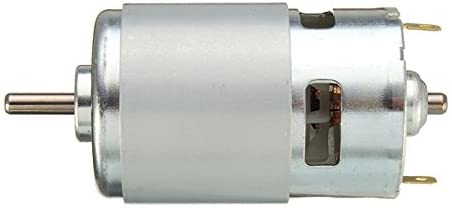 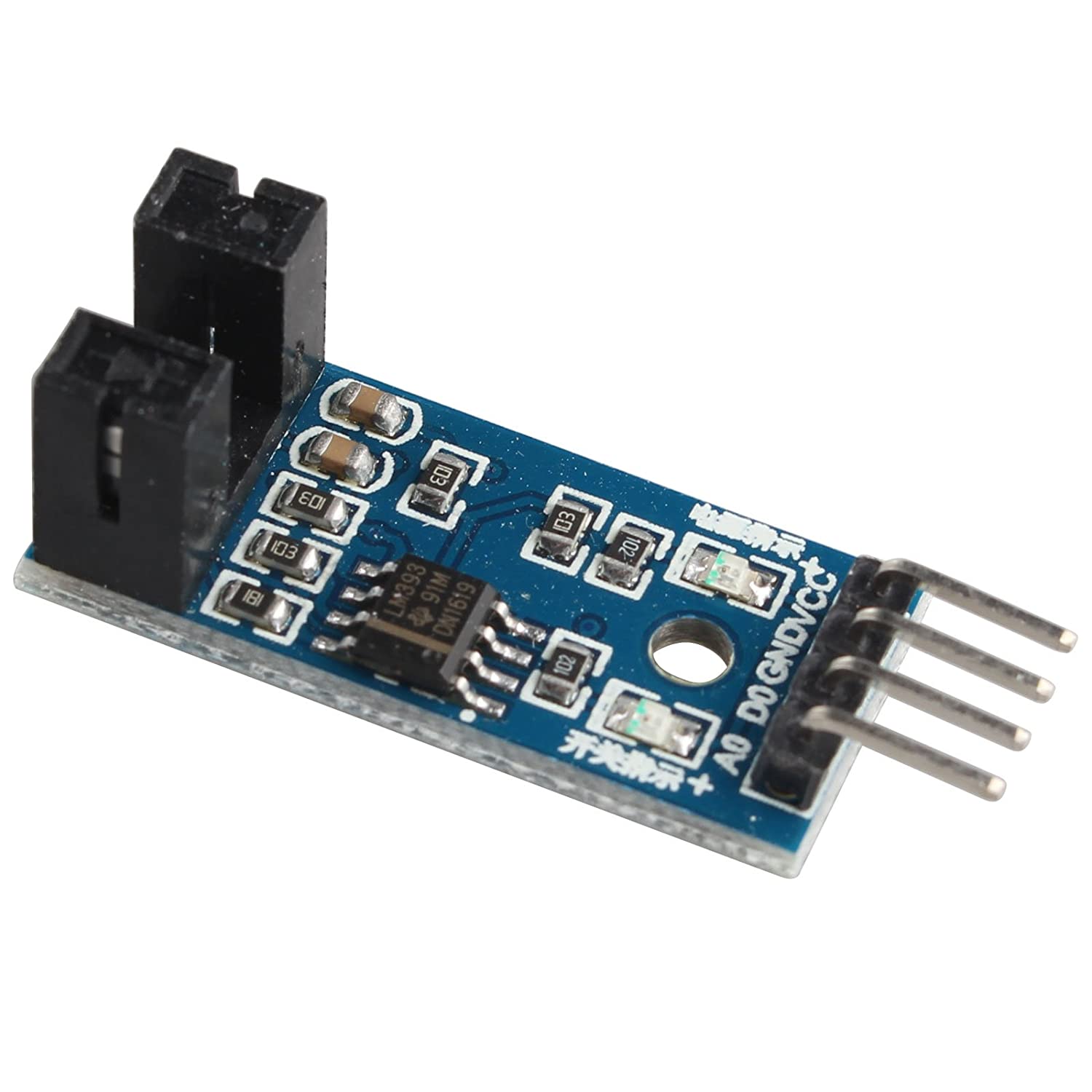 Project#11 Infrared speed sensor module (applied on DIY anemometer)Mini Motor Speed Sensor -A from Amazon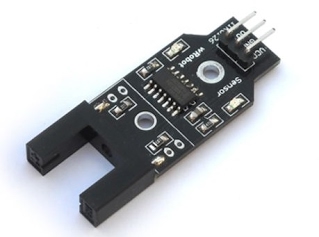 
Mini Motor Speed Sensor -B from Amazon
 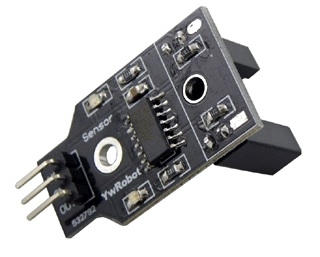  Motor speed sensor or work piece counting  Using infrared detection, strong anti-jamming capability  Schmidt trigger, high sensitivity, stable performance  5V Working voltage, black line output low level and white lines output high level   74HC14 Hex inverting high performance Schmitt trigger chip   Photo interrupter: MOCH25A; slotted width : 1 cm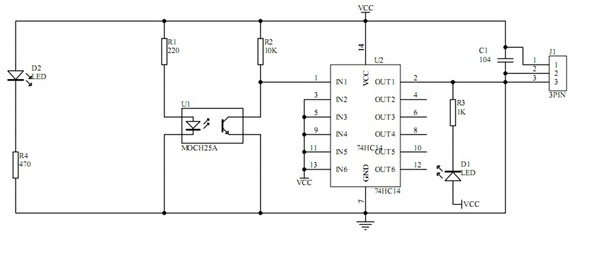 LED-D2 indicates the presence of voltage applied; the LED-D1 monitors operation of the phototransistor.Optocoupler, U1 - MOCH25A, where the wheel encoder disc is placed. One side was an infrared led, and the other was a phototransistor. If no object block, the phototransistor would conduct; when something blocked the light falling on the transistor it wouldn’t conduct.Chip U2 - 74HC14 Hex inverting.  When there is no object between the photo interrupter will be logical “0”, U2 generates a logical "1" and the LED-D1 is off. During the rotation, the object will block light output from optocoupler will be a logical "1" and U2 is logical  “0”, simultaneously, the LED-D1  is on .Wheel Encoder Disc (Encoder resolution: 20 holes / disc):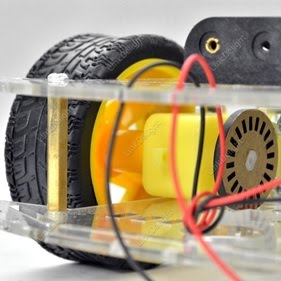 Code:
Output result  as below; it's close to the spec of motor's RPM value =240 @6V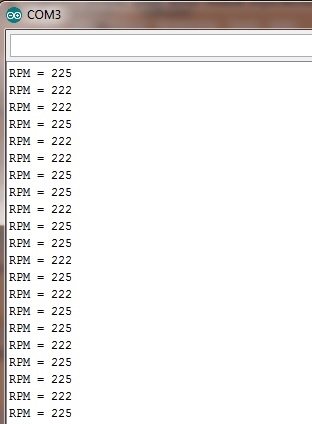 NOTE: Consider Bad Pulses described hereAdd 100nF (104) metallized polyester Capacitor to the encoder,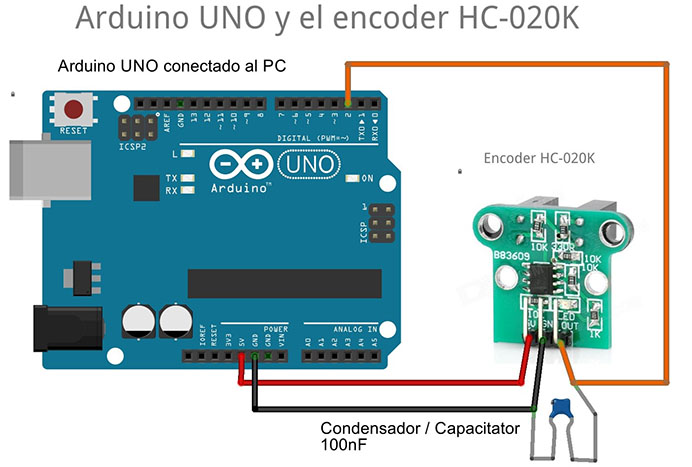 Code:Result: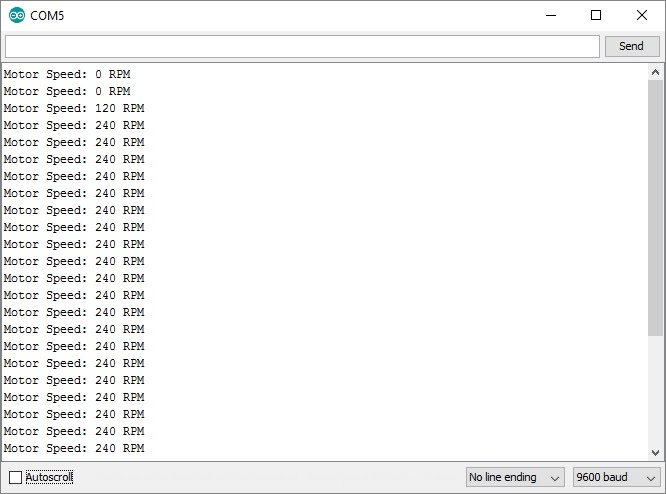 
LM393 Comparator IR Speed Sensor Module (FC-03)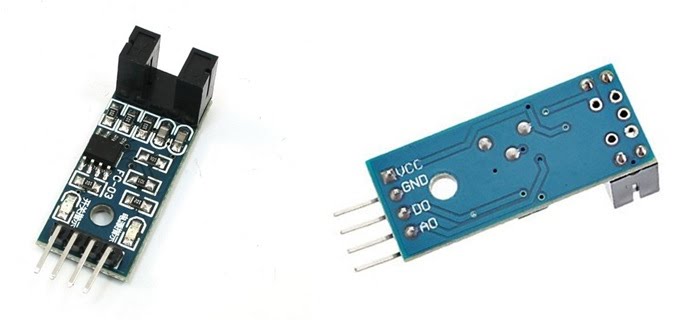 from Amazon

Working Voltage : DC 3.3-5V
Main Chip : LM393
Slotted Width : 5mm
ITR9608 photoelectric switch (not sure, I guessed)

Pins Connection:
VCC: positive power supply 3.3-5V;
GND: Ground;
DO:  Output frequency pulses;
AO:  analog output, real-time output voltage signal. (not useful)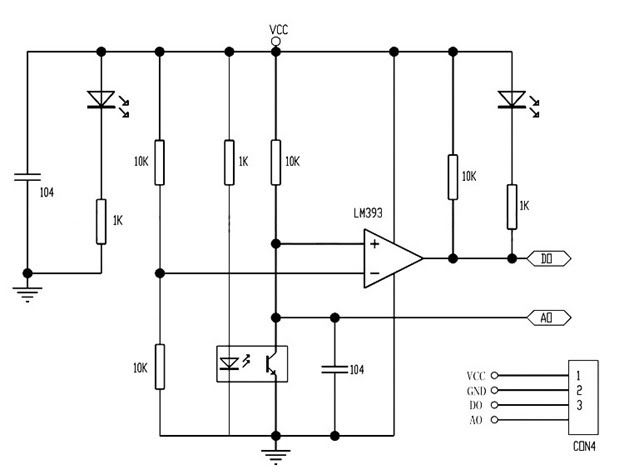 The LED (left) indicates the presence of voltage applied. When there is no object between the photo interrupter, the LED (right) is ON; otherwise is OFF. If slot unobstructed, DO output low; otherwise, DO output high. Using the same code above, output as below:Note: I use 3.3V as VCC to get below result; if 5V is used, only get half RPM readings.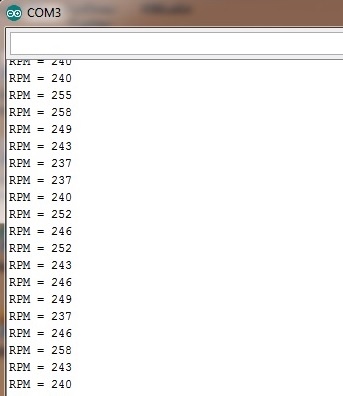 HC-020K Double Speed Measuring Module with Photoelectric Encoders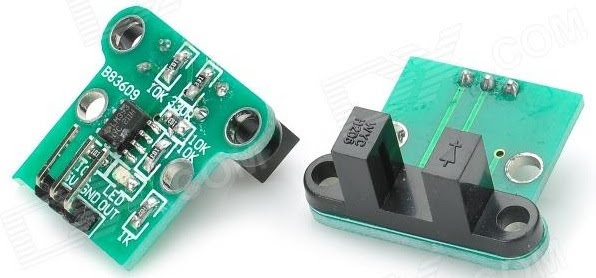 from DX.com or Amazon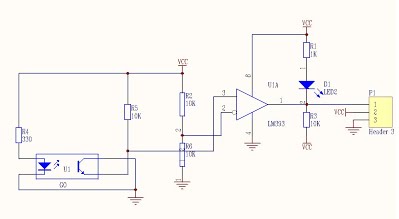 Module Working Voltage: 4.5-5.5VLaunch Tube Pressure Drop: Vf=1.6VLaunch Tube Current: If<20mASignal output: ONE line; TT power level;Slotted Width : 6mmChip: LM393Slotted LM393 Beam Infrared Light Counter Photoelectric Sensor Module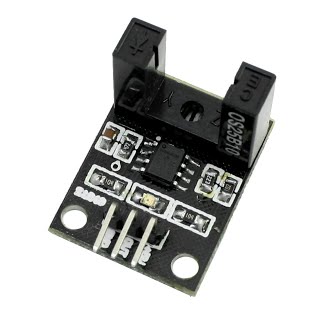 from AmazonChip: LM393
Power : DC5V;
Slotted Width : 10mm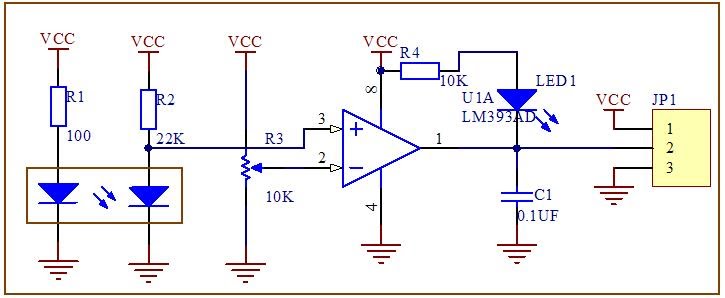 FC-33 Electric Motor Speed Sensor Module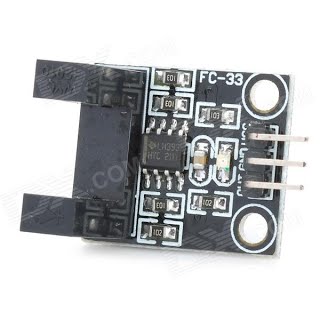 from DX.comWorking voltage: 3.3~5V
Chip: LM393Slotted Width : 10mm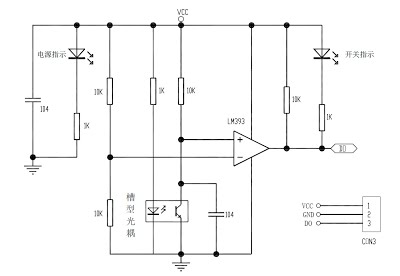 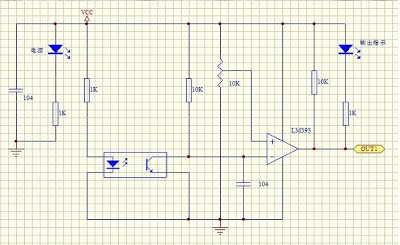 The module can apply to DIY anemometer, it measures the wind flow velocity.construction detail as https://www.instructables.com/id/DIY-Anemometer-and-Windvane-for-Standalone-Weather/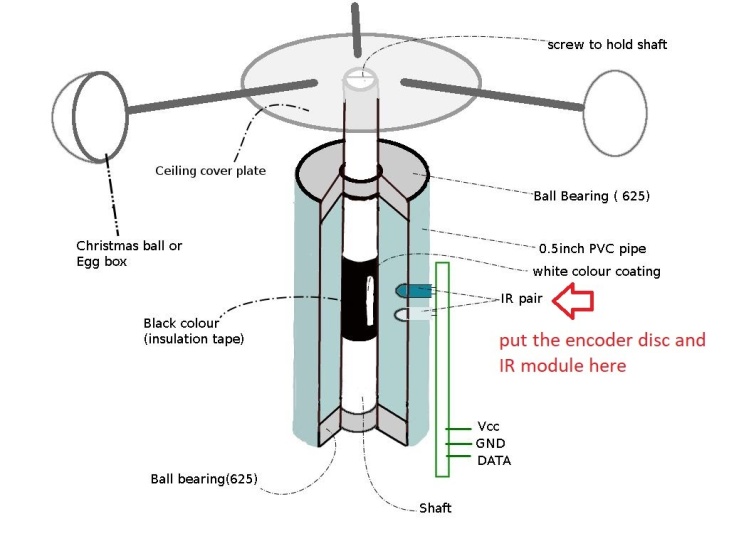 